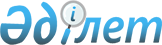 О внесении изменений и дополнений в решение Щербактинского районного маслихата от 26 декабря 2013 года N 98/36 "О бюджете Щербактинского района на 2014 - 2016 годы"
					
			Утративший силу
			
			
		
					Решение маслихата Щербактинского района Павлодарской области от 05 февраля 2014 года N 111/39. Зарегистрировано Департаментом юстиции Павлодарской области 21 февраля 2014 года N 3701. Утратило силу решением маслихата Щербактинского района Павлодарской области от 10 февраля 2015 года № 192/54      Сноска. Утратило силу решением маслихата Щербактинского района Павлодарской области от 10.02.2015 № 192/54.

      Примечание РЦПИ.

      В тексте документа сохранена пунктуация и орфография оригинала.

      В соответствии с подпунктом 4) пункта 2 статьи 106, пунктом 5 статьи 109 Бюджетного кодекса Республики Казахстан от 4 декабря 2008 года, подпунктом 1) пункта 1 статьи 6 Закона Республики Казахстан от 23 января 2001 года "О местном государственном управлении и самоуправлении в Республике Казахстан" Щербактинский районный маслихат РЕШИЛ:

      1. Внести в решение Щербактинского районного от 26 декабря 2013 года N 98/36 "О бюджете Щербактинского района на 2014–2016 годы" (зарегистрированное в Реестре государственной регистрации нормативных правовых актов за N 3660, опубликованное 16 января 2014 года в районной газете "Маралды" N 3, 16 января 2014 года в районной газете "Трибуна" N 3) следующие изменения и дополнения:
      в пункте 1:

      в подпункте 1):

      цифры "2407070" заменить цифрами "2398531";

      цифры "1996065" заменить цифрами "1987526";

      в подпункте 2) цифры "2407070" заменить цифрами "2425465";

      в подпункте 3):

      цифры "(-) 12818" заменить цифрами "28852";

      дополнить абзацем следующего содержания:

      "бюджетные кредиты – 41670 тысяч тенге;";

      в подпункте 5) цифры "12818" заменить цифрами "(-) 28852";

      в подпункте 6) цифры "(-) 12818" заменить цифрами "28852";

      в пункте 3 абзац первый исключить;

      решение дополнить пунктами 3–1, 3–2 следующего содержания:

      "3–1. Утвердить в бюджете района на 2014 год объемы целевых текущих трансфертов из республиканского бюджета в следующих размерах:
      33651 тысяча тенге – на реализацию государственного образовательного заказа в дошкольных организациях образования;

      8810 тысяч тенге – на повышение оплаты труда учителям, прошедшим повышение квалификации по трехуровневой системе.

      3–2. Утвердить в бюджете района на 2014 год бюджетные кредиты из республиканского бюджета для реализации мер социальной поддержки специалистов в сумме 41670 тысяч тенге.";
      пункт 7 изложить в следующей редакции:

      "7. Специалистам в области социального обеспечения, образования, культуры и спорта, являющимся гражданскими служащими и работающим в сельских населенных пунктах, а также указанным специалистам, работающим в государственных организациях, финансируемых из местных бюджетов установить повышенные не менее чем на двадцать пять процентов оклады и тарифные ставки по сравнению со ставками специалистов, занимающихся этими видами деятельности в городских условиях.";
      приложение 1 к указанному решению изложить в новой редакции согласно приложению к настоящему решению.

      2. Контроль за исполнением настоящего решения возложить на постоянную комиссию Щербактинского районного маслихата по вопросам бюджета и социально–экономического развития района.
      3. Настоящее решение вводится в действие с 1 января 2014 года.


 Районный бюджет на 2014 год
(с изменениями и дополнениями)
					© 2012. РГП на ПХВ «Институт законодательства и правовой информации Республики Казахстан» Министерства юстиции Республики Казахстан
				
      Председатель сессии

Л. Маринко

      Секретарь районного маслихата

Т. Абдрахманов
Приложение 
к решению Щербактинского 
районного маслихата 
от 5 февраля 2014 года N 111/39
Приложение 1 
к решению Щербактинского 
районного маслихата 
от 26 декабря 2013 года N 98/36Категория

Категория

Категория

Категория

Категория

Категория

Категория

Категория

Сумма (тысяч тенге)

Класс

Класс

Класс

Класс

Класс

Класс

Сумма (тысяч тенге)

Подкласс

Подкласс

Подкласс

Подкласс

Сумма (тысяч тенге)

Наименование

Наименование

Сумма (тысяч тенге)

1

1

2

2

3

3

4

4

5

I. ДОХОДЫ

I. ДОХОДЫ

2398531

1

1

Налоговые поступления

Налоговые поступления

401486

01

01

Подоходный налог

Подоходный налог

182159

2

2

Индивидуальный подоходный налог

Индивидуальный подоходный налог

182159

03

03

Социальный налог

Социальный налог

152487

1

1

Социальный налог

Социальный налог

152487

04

04

Hалоги на собственность

Hалоги на собственность

58277

1

1

Hалоги на имущество

Hалоги на имущество

23166

3

3

Земельный налог

Земельный налог

7324

4

4

Hалог на транспортные средства

Hалог на транспортные средства

25287

5

5

Единый земельный налог

Единый земельный налог

2500

05

05

Внутренние налоги на товары, работы и услуги

Внутренние налоги на товары, работы и услуги

6033

2

2

Акцизы

Акцизы

1669

3

3

Поступления за использование природных и других ресурсов

Поступления за использование природных и других ресурсов

2296

4

4

Сборы за ведение предпринимательской и профессиональной деятельности

Сборы за ведение предпринимательской и профессиональной деятельности

2068

08

08

Обязательные платежи, взимаемые за совершение юридически значимых действий и (или) выдачу документов уполномоченными на то государственными органами или должностными лицами

Обязательные платежи, взимаемые за совершение юридически значимых действий и (или) выдачу документов уполномоченными на то государственными органами или должностными лицами

2530

1

1

Государственная пошлина

Государственная пошлина

2530

2

2

Неналоговые поступления

Неналоговые поступления

7634

01

01

Доходы от государственной собственности

Доходы от государственной собственности

3767

5

5

Доходы от аренды имущества, находящегося в государственной собственности

Доходы от аренды имущества, находящегося в государственной собственности

3754

7

7

Вознаграждения по кредитам, выданным из государственного бюджета

Вознаграждения по кредитам, выданным из государственного бюджета

13

06

06

Прочие неналоговые поступления

Прочие неналоговые поступления

3867

1

1

Прочие неналоговые поступления

Прочие неналоговые поступления

3867

3

3

Поступления от продажи основного капитала

Поступления от продажи основного капитала

1885

03

03

Продажа земли и нематериальных активов

Продажа земли и нематериальных активов

1885

1

1

Продажа земли

Продажа земли

1885

4

4

Поступления трансфертов

Поступления трансфертов

1987526

02

02

Трансферты из вышестоящих органов государственного управления

Трансферты из вышестоящих органов государственного управления

1987526

2

2

Трансферты из областного бюджета

Трансферты из областного бюджета

1987526

Функциональная группа

Функциональная группа

Функциональная группа

Функциональная группа

Функциональная группа

Функциональная группа

Функциональная группа

Функциональная группа

Сумма (тысяч тенге)

Функциональная подгруппа

Функциональная подгруппа

Функциональная подгруппа

Функциональная подгруппа

Функциональная подгруппа

Функциональная подгруппа

Функциональная подгруппа

Сумма (тысяч тенге)

Администратор бюджетных программ

Администратор бюджетных программ

Администратор бюджетных программ

Администратор бюджетных программ

Администратор бюджетных программ

Сумма (тысяч тенге)

Программа

Программа

Программа

Сумма (тысяч тенге)

Наименование

Сумма (тысяч тенге)

1

2

2

3

3

4

4

5

6

II. ЗАТРАТЫ

2425465

01

Государственные услуги общего характера

244319

1

1

Представительные, исполнительные и другие органы, выполняющие общие функции государственного управления

217448

112

112

Аппарат маслихата района (города областного значения)

14816

001

001

Услуги по обеспечению деятельности маслихата района (города областного значения)

14708

003

003

Капитальные расходы государственного органа

108

122

122

Аппарат акима района (города областного значения)

59662

001

001

Услуги по обеспечению деятельности акима района (города областного значения)

56857

003

003

Капитальные расходы государственного органа

2605

009

009

Капитальные расходы подведомственных государственных учреждений и организаций

200

123

123

Аппарат акима района в городе, города районного значения, поселка, села, сельского округа

142970

001

001

Услуги по обеспечению деятельности акима района в городе, города районного значения, поселка, села, сельского округа

137310

022

022

Капитальные расходы государственного органа

4210

032

032

Капитальные расходы подведомственных государственных учреждений и организаций

1450

2

2

Финансовая деятельность

14152

452

452

Отдел финансов района (города областного значения)

14152

001

001

Услуги по реализации государственной политики в области исполнения бюджета района (города областного значения) и управления коммунальной собственностью района (города областного значения)

11592

003

003

Проведение оценки имущества в целях налогообложения

818

010

010

Приватизация, управление коммунальным имуществом, постприватизационная деятельность и регулирование споров, связанных с этим

722

011

011

Учет, хранение, оценка и реализация имущества, поступившего в коммунальную собственность

710

018

018

Капитальные расходы государственного органа

310

5

5

Планирование и статистическая деятельность

12719

453

453

Отдел экономики и бюджетного планирования района (города областного значения)

12719

001

001

Услуги по реализации государственной политики в области формирования и развития экономической политики, системы государственного планирования и управления района (города областного значения)

12219

004

004

Капитальные расходы государственного органа

500

02

Оборона

11055

1

1

Военные нужды

8620

122

122

Аппарат акима района (города областного значения)

8620

005

005

Мероприятия в рамках исполнения всеобщей воинской обязанности

8620

2

2

Организация работы по чрезвычайным ситуациям

2435

122

122

Аппарат акима района (города областного значения)

2435

006

006

Предупреждение и ликвидация чрезвычайных ситуаций масштаба района (города областного значения)

535

007

007

Мероприятия по профилактике и тушению степных пожаров районного (городского) масштаба, а также пожаров в населенных пунктах, в которых не созданы органы государственной противопожарной службы

1900

04

Образование

1462182

1

1

Дошкольное воспитание и обучение

143553

123

123

Аппарат акима района в городе, города районного значения, поселка, села, сельского округа

90002

004

004

Обеспечение деятельности организаций дошкольного воспитания и обучения

81225

041

041

Реализация государственного образовательного заказа в дошкольных организациях образования

8777

464

464

Отдел образования района (города областного значения)

53551

040

040

Реализация государственного образовательного заказа в дошкольных организациях образования

53551

2

2

Начальное, основное среднее и общее среднее образование

1262914

123

123

Аппарат акима района в городе, города районного значения, поселка, села, сельского округа

8488

005

005

Организация бесплатного подвоза учащихся до школы и обратно сельской местности

8488

464

464

Отдел образования района (города областного значения)

1254426

003

003

Общеобразовательное обучение

1221804

006

006

Дополнительное образование для детей

32622

9

9

Прочие услуги в области образования

55715

464

464

Отдел образования района (города областного значения)

53815

001

001

Услуги по реализации государственной политики на местном уровне в области образования

12006

005

005

Приобретение и доставка учебников, учебно-методических комплексов для государственных учреждений образования района (города областного значения)

16909

007

007

Проведение школьных олимпиад и внешкольных мероприятий и конкурсов районного (городского) масштаба

1675

015

015

Ежемесячная выплата денежных средств опекунам (попечителям) на содержание ребенка – сироты (детей – сирот), и ребенка (детей), оставшегося без попечения родителей

9139

067

067

Капитальные расходы подведомственных государственных учреждений и организаций

14086

466

466

Отдел архитектуры, градостроительства и строительства района (города областного значения)

1900

037

037

Строительство и реконструкция объектов образования

1900

05

Здравоохранение

165

9

9

Прочие услуги в области здравоохранения

165

123

123

Аппарат акима района в городе, города районного значения, поселка, села, сельского округа

165

002

002

Организация в экстренных случаях доставки тяжелобольных людей до ближайшей организации здравоохранения, оказывающей врачебную помощь

165

06

Социальная помощь и социальное обеспечение

101683

2

2

Социальная помощь

82894

123

123

Аппарат акима района в городе, города районного значения, поселка, села, сельского округа

9001

003

003

Оказание социальной помощи нуждающимся гражданам на дому

9001

451

451

Отдел занятости и социальных программ района (города областного значения)

73893

002

002

Программа занятости

12837

004

004

Оказание социальной помощи на приобретение топлива специалистам здравоохранения, образования, социального обеспечения, культуры, спорта и ветеринарии в сельской местности в соответствии с законодательством Республики Казахстан

5000

005

005

Государственная адресная социальная помощь

2000

007

007

Социальная помощь отдельным категориям нуждающихся граждан по решениям местных представительных органов

44104

010

010

Материальное обеспечение детей-инвалидов, воспитывающихся и обучающихся на дому

489

016

016

Государственные пособия на детей до 18 лет

2400

017

017

Обеспечение нуждающихся инвалидов обязательными гигиеническими средствами и предоставление услуг специалистами жестового языка, индивидуальными помощниками в соответствии с индивидуальной программой реабилитации инвалида

7063

9

9

Прочие услуги в области социальной помощи и социального обеспечения

18789

451

451

Отдел занятости и социальных программ района (города областного значения)

18789

001

001

Услуги по реализации государственной политики на местном уровне в области обеспечения занятости и реализации социальных программ для населения

17792

011

011

Оплата услуг по зачислению, выплате и доставке пособий и других социальных выплат

758

021

021

Капитальные расходы государственного органа

239

07

Жилищно – коммунальное хозяйство

46252

1

1

Жилищное хозяйство

7411

123

123

Аппарат акима района в городе, города районного значения, поселка, села, сельского округа

2375

007

007

Организация сохранения государственного жилищного фонда города районного значения, поселка, села, сельского округа

142

027

027

Ремонт и благоустройство объектов в рамках развития городов и сельских населенных пунктов по Дорожной карте занятости 2020

2233

457

457

Отдел культуры, развития языков, физической культуры и спорта района (города областного значения)

0

024

024

Ремонт объектов в рамках развития городов и сельских населенных пунктов по Дорожной карте занятости 2020

0

464

464

Отдел образования района (города областного значения)

4336

026

026

Ремонт объектов в рамках развития городов и сельских населенных пунктов по Дорожной карте занятости 2020

4336

466

466

Отдел архитектуры, градостроительства и строительства района (города областного значения)

700

003

003

Проектирование, строительство и (или) приобретение жилья коммунального жилищного фонда

700

2

2

Коммунальное хозяйство

6802

458

458

Отдел жилищно – коммунального хозяйства, пассажирского транспорта и автомобильных дорог района (города областного значения)

3602

012

012

Функционирование системы водоснабжения и водоотведения

1302

026

026

Организация эксплуатации тепловых сетей, находящихся в коммунальной собственности районов (городов областного значения)

2300

466

466

Отдел архитектуры, градостроительства и строительства района (города областного значения)

3200

005

005

Развитие коммунального хозяйства

3200

3

3

Благоустройство населенных пунктов

32039

123

123

Аппарат акима района в городе, города районного значения, поселка, села, сельского округа

18444

008

008

Освещение улиц населенных пунктов

13247

010

010

Содержание мест захоронений и погребение безродных

792

011

011

Благоустройство и озеленение населенных пунктов

4405

458

458

Отдел жилищно – коммунального хозяйства, пассажирского транспорта и автомобильных дорог района (города областного значения)

13595

016

016

Обеспечение санитарии населенных пунктов

8595

018

018

Благоустройство и озеленение населенных пунктов

5000

08

Культура, спорт, туризм и информационное пространство

164814

1

1

Деятельность в области культуры

98575

123

123

Аппарат акима района в городе, города районного значения, поселка, села, сельского округа

59768

006

006

Поддержка культурно – досуговой работы на местном уровне

59768

457

457

Отдел культуры, развития языков, физической культуры и спорта района (города областного значения)

38807

003

003

Поддержка культурно – досуговой работы

38807

2

2

Спорт

4177

457

457

Отдел культуры, развития языков, физической культуры и спорта района (города областного значения)

4177

009

009

Проведение спортивных соревнований на районном (города областного значения) уровне

4177

3

3

Информационное пространство

44727

456

456

Отдел внутренней политики района (города областного значения)

7718

002

002

Услуги по проведению государственной информационной политики через газеты и журналы

6675

005

005

Услуги по проведению государственной информационной политики через телерадиовещание

1043

457

457

Отдел культуры, развития языков, физической культуры и спорта района (города областного значения)

37009

006

006

Функционирование районных (городских) библиотек

35968

007

007

Развитие государственного языка и других языков народа Казахстана

1041

9

9

Прочие услуги по организации культуры, спорта, туризма и информационного пространства

17335

456

456

Отдел внутренней политики района (города областного значения)

8390

001

001

Услуги по реализации государственной политики на местном уровне в области информации, укрепления государственности и формирования социального оптимизма граждан

7188

003

003

Реализация мероприятий в сфере молодежной политики

1202

457

457

Отдел культуры, развития языков, физической культуры и спорта района (города областного значения)

8945

001

001

Услуги по реализации государственной политики на местном уровне в области культуры, развития языков, физической культуры и спорта

7240

014

014

Капитальные расходы государственного органа

94

032

032

Капитальные расходы подведомственных государственных учреждений и организаций

1611

10

Сельское, водное, лесное, рыбное хозяйство, особо охраняемые природные территории, охрана окружающей среды и животного мира, земельные отношения

79012

1

1

Сельское хозяйство

29743

453

453

Отдел экономики и бюджетного планирования района (города областного значения)

18822

099

099

Реализация мер по оказанию социальной поддержки специалистов

18822

473

473

Отдел ветеринарии района (города областного значения)

10921

001

001

Услуги по реализации государственной политики на местном уровне в сфере ветеринарии

6258

006

006

Организация санитарного убоя больных животных

3585

007

007

Организация отлова и уничтожения бродячих собак и кошек

578

032

032

Капитальные расходы подведомственных государственных учреждений и организаций

500

6

6

Земельные отношения

13471

463

463

Отдел земельных отношений района (города областного значения)

13471

001

001

Услуги по реализации государственной политики в области регулирования земельных отношений на территории района (города областного значения)

7625

006

006

Землеустройство, проводимое при установлении границ районов, городов областного значения, районного значения, сельских округов, поселков, сел

5374

007

007

Капитальные расходы государственного органа

472

9

9

Прочие услуги в области сельского, водного, лесного, рыбного хозяйства, охраны окружающей среды и земельных отношений

35798

473

473

Отдел ветеринарии района (города областного значения)

35798

011

011

Проведение противоэпизоотических мероприятий

35798

11

Промышленность, архитектурная, градостроительная и строительная деятельность

18141

2

2

Архитектурная, градостроительная и строительная деятельность

18141

466

466

Отдел архитектуры, градостроительства и строительства района (города областного значения)

18141

001

001

Услуги по реализации государственной политики в области строительства, улучшения архитектурного облика городов, районов и населенных пунктов области и обеспечению рационального и эффективного градостроительного освоения территории района (города областного значения)

10112

013

013

Разработка схем градостроительного развития территории района, генеральных планов городов районного (областного) значения, поселков и иных сельских населенных пунктов

7800

015

015

Капитальные расходы государственного органа

229

12

Транспорт и коммуникации

251726

1

1

Автомобильный транспорт

250348

123

123

Аппарат акима района в городе, города районного значения, поселка, села, сельского округа

16126

013

013

Обеспечение функционирования автомобильных дорог в городах районного значения, поселках, селах, сельских округах

16126

458

458

Отдел жилищно – коммунального хозяйства, пассажирского транспорта и автомобильных дорог района (города областного значения)

234222

023

023

Обеспечение функционирования автомобильных дорог

37200

045

045

Капитальный и средний ремонт автомобильных дорог районного значения и улиц населенных пунктов

197022

9

9

Прочие услуги в сфере транспорта и коммуникаций

1378

458

458

Отдел жилищно – коммунального хозяйства, пассажирского транспорта и автомобильных дорог района (города областного значения)

1378

024

024

Организация внутрипоселковых (внутригородских), пригородных и внутрирайонных общественных пассажирских перевозок

1378

13

Прочие

46103

3

3

Поддержка предпринимательской деятельности и защита конкуренции

1000

454

454

Отдел предпринимательства и сельского хозяйства района (города областного значения)

1000

006

006

Поддержка предпринимательской деятельности

1000

9

9

Прочие

45103

123

123

Аппарат акима района в городе, города районного значения, поселка, села, сельского округа

19099

040

040

Реализация мер по содействию экономическому развитию регионов в рамках Программы "Развитие регионов"

19099

452

452

Отдел финансов района (города областного значения)

1000

012

012

Резерв местного исполнительного органа района (города областного значения)

1000

454

454

Отдел предпринимательства и сельского хозяйства района (города областного значения)

18140

001

001

Услуги по реализации государственной политики на местном уровне в области развития предпринимательства и сельского хозяйства

17881

007

007

Капитальные расходы государственного органа

259

458

458

Отдел жилищно – коммунального хозяйства, пассажирского транспорта и автомобильных дорог района (города областного значения)

6864

001

001

Услуги по реализации государственной политики на местном уровне в области жилищно – коммунального хозяйства, пассажирского транспорта и автомобильных дорог

6864

14

Обслуживание долга

13

1

1

Обслуживание долга

13

452

452

Отдел финансов района (города областного значения)

13

013

013

Обслуживание долга местных исполнительных органов по выплате вознаграждений и иных платежей по займам из областного бюджета

13

III. ЧИСТОЕ БЮДЖЕТНОЕ КРЕДИТОВАНИЕ

28852

БЮДЖЕТНЫЕ КРЕДИТЫ

41670

10

Сельское, водное, лесное, рыбное хозяйство, особо охраняемые природные территории, охрана окружающей среды и животного мира, земельные отношения

41670

1

1

Сельское хозяйство

41670

453

453

Отдел экономики и бюджетного планирования района (города областного значения)

41670

006

006

Бюджетные кредиты для реализации мер социальной поддержки специалистов

41670

ПОГАШЕНИЕ БЮДЖЕТНЫХ КРЕДИТОВ

12818

5

Погашение бюджетных кредитов

12818

01

01

Погашение бюджетных кредитов

12818

1

1

Погашение бюджетных кредитов, выданных из государственного бюджета

12818

13

13

Погашение бюджетных кредитов, выданных из местного бюджета физическим лицам

12818

IV. САЛЬДО ПО ОПЕРАЦИЯМ С ФИНАНСОВЫМИ АКТИВАМИ

0

V. ДЕФИЦИТ (ПРОФИЦИТ) БЮДЖЕТА

-55786

VI. ФИНАНСИРОВАНИЕ ДЕФИЦИТА (ИСПОЛЬЗОВАНИЕ ПРОФИЦИТА) БЮДЖЕТА

55786

ПОСТУПЛЕНИЕ ЗАЙМОВ

41670

7

Поступление займов

41670

01

01

Внутренние государственные займы

41670

2

2

Договоры займа

41670

03

03

Займы получаемые местными исполнительными органами

41670

16

Погашение займов

12818

1

1

Погашение займов

12818

452

452

Отдел финансов района (города областного значения)

12818

008

008

Погашение долга местного исполнительного органа перед вышестоящим бюджетом

12818

Используемые остатки бюджетных средств

26934

